 Lhota pod Hořičkami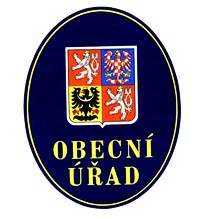 552 05  Hořičky     okr. Náchod    IČO  653993tel/fax 491491243    e:mail : obec.lhotaph@seznam.czbank.spoj.  1183027349/0800mobil  -  603333166Zápis z 9. zasedání Zastupitelstva obec Lhota pod Hořičkami Veřejné zasedání Zastupitelstva obce Lhota pod Hořičkami, které se konalo 18.5.2016 v zasedací místnosti Obecního úřadu, Lhota pod Hořičkami č.p. 21, zahájila starostka obce Darina Kricnarová v 19.00 hod. V době zahájení bylo přítomno celkem 7 členů zastupitelstva dle prezenční listiny. Zastupitelstvo Obce Lhota pod Hořičkami je usnášení schopné. 1) Volba zapisovatele a ověřovatelů zápisu Starostka obce navrhla ověřovatele zápisu pana Andreovského  a pana Hanuše a zapisovatelem pana Tautze. Nebyly vzneseny žádné protinávrhy.  Zastupitelstvo obce schvaluje ověřovatele zápisu pana Andreovského, pana Hanuše a zapisovatelem pana Tautze. Výsledek hlasování: pro 7 – proti 0, zdrželi se 0 Návrh byl přijat2) Schválení programu Starostka obce seznámila přítomné s návrhem programu v souladu s pozvánkou předanou členům zastupitelstva a v souladu s informací zveřejněnou na úřední desce a doplnila body programu: Zastupitelstvo obce schvaluje program zasedání zastupitelstva obce v tomto znění. 1. Volba zapisovatele a ověřovatelů zápisu 2. Schválení programu 3. Schválení rozpočtového opatření4. Údržba obce5. Finanční příspěvek na Folklórní festiválek 6. Dar Jiřina Vejnarová7. Informace z činnosti OÚ6. DiskuzeVýsledek hlasování: pro 7 proti 0, zdrželi se 0 Návrh byl přijat3.  Rozpočtové opatření č.1Zastupitelstvo obce bylo seznámeno s rozpočtovým opatřením č.1 ve výši 125.940,-KčNávrh usnesení č. 10 : Zastupitelstvo obce schvaluje rozpočtové opatření č.1 ve výši 125.940,-Kč Výsledek hlasování: pro 7 – proti 0, zdrželi se 0 Usnesení č. 10 bylo schváleno.4. Údržba obceStarostka informovala zastupitelsto obce (26.4.2016) o možnosti zaměstnat pana Zdeňka Jiráska (dělník při údržbě obce) s jedinou možností, že bude plně hrazen z rozpočtu obce za podmínek: pracovní poměr od 1.5.2016 – 31.12.2016 za 10500,-Kč hrubého na 6hodinou prac.dobu.  Z úřadu máme možnost zaměstnat pana Petra Varechu( dělník při údržbě obce- 1.5.-31.10.2016), který do rozpočtu obce nezasáhne a je hrazen úřadem práce. Zastupitelé zaslali souhlasné stanovisko a berou na vědomí.5. Finanční příspěvek na Folklórní festiválekZastupitelstvu obce byla zaslána žádost o finanční příspěvek na Folkórní festiválek na Hořičkách , který se bude konat 17.-18.6.2016 ve výši 5.000,-KčNávrh na usnesení:  Zastupitelstvo obce schvaluje finanční příspěvek ve výši 5.000,-Kč na Folkórní příspěvek na HořičkáchVýsledek hlasování: pro 7 – proti 0, zdrželi se 0 Usnesení č. 11 bylo schváleno.6. Dar Jiřina VejnarováZastupitelstvo obce předalo dar k životnímu jubileu 100 let paní Jiřině Vejnarové  ve výši 8.591,-Kč ( televize JVC LT – 40 V 550)7. Informace z činnosti OÚ Plánované akce: 4.6.2016 – Dětský den – ve spolupráci s Mysliveckým sdružením Lhota pod Hořičkami (obec hradí loutkové divadlo, ceny do soutěží)9.7.2016 – Slavnostní otevření hřiště – 600 let ÚjezdcePronájem párty stanu – pátek-neděle – 500,-Kč                                                  Pondělí-nedělě – 1000,-KčOprava v obecních bytech – drobné opravy související s běžným užíváním a náklady spojené s běžnou údržbou si nájemci hradí sami.Zůstatek účtu – 3.842 878,-Kč (ČS) + 264.311,-Kč (ČNB)Almanach obce je možné zakoupit na OÚ nebo v prodejně za cenu 50,-Kč8.Diskuze Proběhla při projednávání bodu 7Starostka obce:  Darina KricnarováOvěřovatelé: Jiří Hanuš                                                                Milan Andreovský: